FitzgeraldTest Causes of the Civil War - Identification of DocumentsInstructionsExamine the Document.Refer to the List of Causes.Determine which of the causes that we studied this document most relates to.On the Document, highlight what evidence you used to identify the cause.On the Answer Sheet, Note the cause.Explain what we studied that links the cause to this document.ExampleEditorials from Newspapers in May 1856From the Richmond, Virginia, Whig:A glorious deed!  A most glorious deed!  Mr. Brooks, of South Carolina, administered to Sumner, a notorious abolitionist from Massachusetts, an effectual and classic caning.  We are rejoiced.  The only regret we feel is that Mr. Brooks did not employ a slave whip instead of a stick.  Quoted in William Loren Katz, Eyewitness: The Negro in American History (New York: Pitman Learning, 1974)From the Boston, Massachusetts,  Bee:By referring to our telegraphic column it will be seen that Hon. Chas. Sumner, of this city, was ferociously and brutally assaulted in the chamber yesterday by a cowardly scoundrel named Brooks. An outrage so gross and villainous was never before committed within the walls of the Capitol. It is rendered additionally infamous and barbaric from the fact that fiendish bystanders prevented persons who were disposed from interfering. From the Detroit, Michigan, Free PressSenator Sumner, of Massachusetts, delivered an atrocious speech the other day in the Senate. It was fitly characterized by Gen. Cass as the most un-American and unpatriotic speech he ever heard on the floor of the Senate; by Mr. Douglas as filled with libels and insults, gross and vulgar, which their author had conned over and written with cool and deliberate malignity, and repeated before the looking-glass, night after night, in order to find the appropriate grace with which to spit them at men who differ from him, and by Mr. Mason, as language which Senators were compelled to listen to in that chamber, because the Constitution permitted its utterance there, but which no gentleman would lend an ear to elsewhere. It was an atrocious speech. But its atrocity did not warrant the personal assault upon him . . . . That was a cowardly assault -- the manner of it as well as the spirit by which it was dictated. -- We do not know what conduct, public or private, would justify such an assault -- the coming stealthily upon an unarmed man, in a sitting posture . . . . 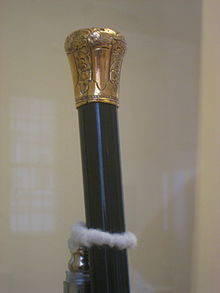 Quoted in document analysis project by Lloyd Benson, Department of History, Furman UniversityWhat cause does this document link to?Bloodshed in the SenateOn the document,  highlight what evidence you used to identify the cause.Below explain what we studied about this cause that links to this document. Our notes said that Senator Sumner had given a speech in the Senate against the violence in Kansas nd accusing a South Carolina Senator of encouraging the violence. The speech angered a relative of the south carolina senator's who was a member of the House, causing the relative to go into the Senate and beat Sumner, who was sitting at a desk, with his cane until the cane broke. Southerners showed they supported this by sending the man new canes to replace his broken one. 